Задачи для зачета по бухучету (27.05)
Задача 1. Заполнить форму номер 1 и разкидать на актив и пассив.
Основные средства - 7157480
Амортизация основных средств - 1480000
Не распределённая прибыль - 132800
Добавочный капитал - 120 000
Уставный капитал - 6500000
Нематериальные активы - 150000
Амортизация нематериальных активов - 80000
Материалы - 600000
Прибыли (пассив) и убытки - 375000
Расчёты с дебиторами - 7500
Расчёты с кредиторами - 1200
Расчёты с подотчетными лицами - 10000
Расчеты по оплате труда - 146 800
Расчёты по соцстрахованию - 68200
Расчёты по налогам и сборам - 180500
Основное производство - 86200
Готовая продукция - 348500
Касса - 1200
Расчетные счёта -146120
Расчёты с поставщиками - 502500
Расчёты с покупателями - 480000
Задача 2. Пересчитать остатки незавершенного производства по изделию k на конец отчетного периода в связи с изменениями текущих норм, в течении отчетного периода. И определите влияние изменения норм на основании следующих данных:
Остатки в незавершенном производстве на начало отчетного периода:
Материала А - 23500
Материала Б - 34435
Материала В - 42030
Текущие нормы на начало отч. периода (на конец отчетного периода):
Материала А - 6,7 (6,45)
Материала Б - 8,4 (8,15)
Материала В - 7,15 (7,67)
Задача 3. Составить суммарную дополнительную калькуляцию себестоимости продукции C и D. 
Оплата труда (C) 42000 
Оплата труда (D) 38000
Материальные издержки (C) 85000
Материальные издержки (D) 58000
Общие производственные издержки производства 64000
(Аналогично задаче, решённой на лекции)
Задача 4. Определите переменные затраты на еденицу продукции, при которых продав 300 единиц продукции, можно получить прибыль в сумме 600 рублей. При цене реализации 20 рублей. Постоянные затраты за период 600 рублей.
Задача 5. Расчёт точки безубыточности.
Организацией ланируется продажа изделия А. Сумма переменных затрат составляет 800 рублей, продажная цена единицы изделия А запланировано в 1000 рублей. Постоянные затраты предприятия за период 200 000 рублей. Рассчитать точку безубыточности и объём продаж для получения 30000 рублей прибыли от продажи.
Задача 6. Структура себестоимости по статьям калькуляции в расчёте на 1500 изделий следующие:
Сырьё и материалы - 4200
Топливо и электроэнергия на технологические цели - 2100
Оплата труда основных производственных рабочих - 3600
Начисление на оплату труда - 35% к оплате труда основных производсьвенных рабочих (отопр)
Общепроизволственные расходы - 10 % отопр
Общехозяйственные расходы - 20 % отопр
Расходы на транспортировку и упаковку - 7 % к производственной себестоимости.
Необходимо определить уровень цены изготовителя за 1 изделие и размер прибыли от реализации 1 изделия, если приемлимая рентабельность составляет 13 %.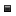 